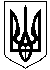 ОЛЕКСАНДРІЙСЬКА РАЙОННА ДЕРЖАВНА АДМІНІСТРАЦІЯКІРОВОГРАДСЬКОЇ ОБЛАСТІВІДДІЛ ОСВІТИНАКАЗвід  15.01.2018  року						                      №  11м. ОлександріяПро підсумки проведення районногомолодіжного  форуму «Патріот-Фест»Відповідно до плану роботи відділу освіти, програми розвитку молодіжної політики та з метою активізації профорієнтаційної роботи і залучення активної молоді до позашкільної та громадської роботи 11 січня 2018 року було проведено молодіжний форум «Патріот-Фест». Учасниками форуму були 30 учнів 9-11 класів 10 закладів загальної середньої освіти району (Косівське НВО, Користівська ЗШ І-ІІІ ступенів, Цукрозаводський НВК, Головківський НВК, Шарівський НВК, Новопразький НВК, Червонокамянське НВО, Ізмайлівська ЗШ І-ІІІ ступенів, Протопопівська ЗШ І-ІІІ ступенів), члени ГО «Молодіжний табір ПАТРІОТ» та районного парламенту дітей.Завдання, які були досягнуті: підвищення обізнаності підлітків з професіями свого регіону; формування стратегії розвитку молодіжної роботи в Олександрійському районі; допомога в розробці путівника майбутнього фахівця; надання майбутнім ОТГ інформації про потреби і можливості молоді на території; стимулювання старшокласників до правильного вибору професії за уподобаннями та можливостями.Учасники форуму мали змогу поспілкуватися з представниками різних професій Олександрійщини, які досягли успіхів у своїй сфері діяльності. Серед запрошених:Павло Фесюк, комерційний директор ТОВ УкрАгроКом;Олена Святець, помічник депутат ВР України Анатолія Кузьменка;Ольга Коріненко, голова Олександрійської районної ради;Богдан Куруп, голова Олександрійської районної державної адміністраці;Олена Полтавець, начальник відділу освіти райдержадміністрації;Андрій Груша, директор елеватора ПАТ «Шарівське»;Оксана Пискун, рекрутер ТОВ «Колос»;Габбі Дьобріх, директор МП «Неємія»;Антон Пилипенко, маркетолог ФК «Олександрія»;Дар’я Макаренко, начальник юридичного відділу ТОВ «УкрАгроКом»;Вікторія Могильна, фінансовий менеджер ТОВ «УкрАгроКом»;Галина Мостова, вчитель англійської мови Цукрозаводського НВК;Наталія Луценко, кореспондент газети «Сільський вісник»;Максим Снєжко, оператор комбікормового виробництва Приютівського елеватора;Ірина Кліментенко, лікар ветеринарної медицини МТК «Петриківське молоко»;Сергій Севрюгін, керівник відділу інформаційних технологій ТОВ «УкрАгроКом»;Дмитро Чорний, керівник квадрокоптера ТОВ «Колос»;Тетяна Кузьменко, голова Головківської сільської ради.На коловій ярмарці професій «Молодь для молоді» учні познайомились з такими професіями як маркетолог, учитель, журналіст, лікар ветеринарної медицини, фінансовий менеджер, керівник відділу інформаційних технологій, оператор комбікормового виробництва та керівник квадрокоптера, а також попрацювали у групах під час ділової гри «Створення портрету професіонала».Цікаво та змістовно пройшла подіумна дискусія «Активна молодь та її місце в громаді» за участю представників місцевого самоврядування. У підсумковій частині  форуму  учні Користівської ЗШ І-ІІІ ступенів та Шарівського НВК отримали нагороди за створення мотиваційного ролику «Хто я?» та сертифікати на суму 2000 гривень (фінансова підтримка проектів ТОВ «Колос», ПАТ «Шарівське») за перемогу у конкурсі проектів молодіжних ініціатив.Закінчився форум святковою вечерею та дискотекою від студії PRAZDNIK. Всі учасники форуму отримали новорічні подарунки від Олександрійської районної державної адміністрації.НАКАЗУЮ:Оголосити подяку за підготовку в організації та проведенні заходу методисту відділу освіти з питань виховної роботи Шкідін Н.Т., методистам центру дитячої та юнацької творчості  Балагуровій О.В., та Гавриленко Н.І., спеціалісту відділу освіти Майбороді С.О., заступнику директора з виховної роботи Шарівського НВК Козел А.Ю., вчителю англійської мови Цукрозаводського НВК Мостовій Г., практичному психологу Протопопівської ЗШ І-ІІІ ступенів Завгородній Ю.Внести до плану роботи відділу освіти проведення щорічного молодіжного форуму для активізації профорієнтаційної роботи і залучення активної молоді до позашкільної та громадської роботи.Контроль за виконанням даного наказу покласти на головного спеціаліста відділу освіти Михайленко С.Л.Начальник відділу освіти                                   О. Полтавець